03.09.2019  День солидарности в борьбе с терроризмом.В России ежегодно 3 сентября отмечается особая дата — День солидарности в борьбе с терроризмом. В этот день россияне с горечью вспоминают людей, погибших от рук террористов, а также отдают дань памяти сотрудникам правоохранительных органов, которые погибли во время выполнения служебного долга. В нашей школе тоже прошли мероприятия, приуроченные к этой дате. День начался с единого классного часа, где педагоги и дети поговорили о том, что такое терроризм и как ему противостоять. А после уроков ученики школы приняли участие в акции «Мы рисуем мир» и флэш мобе «Молодежь против террора».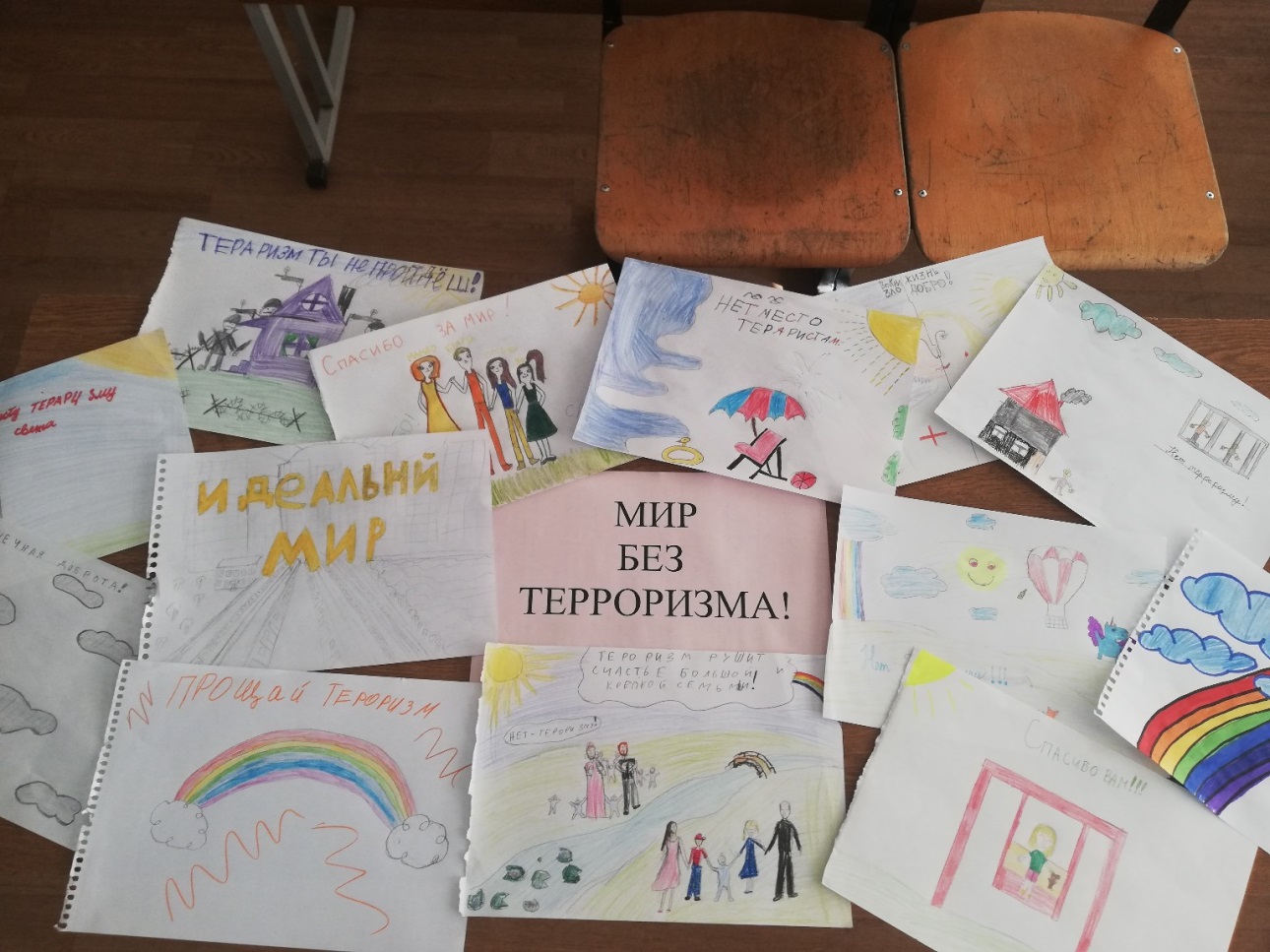 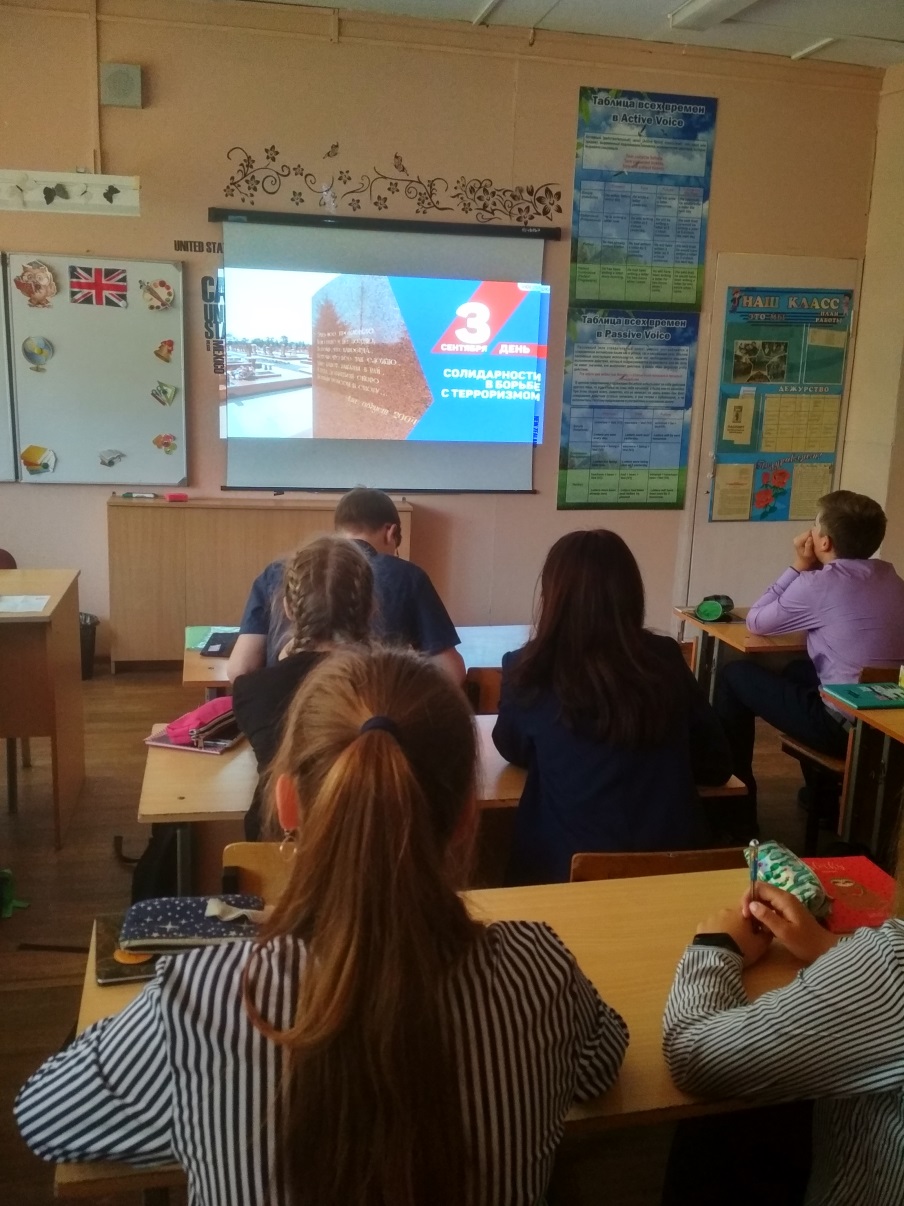 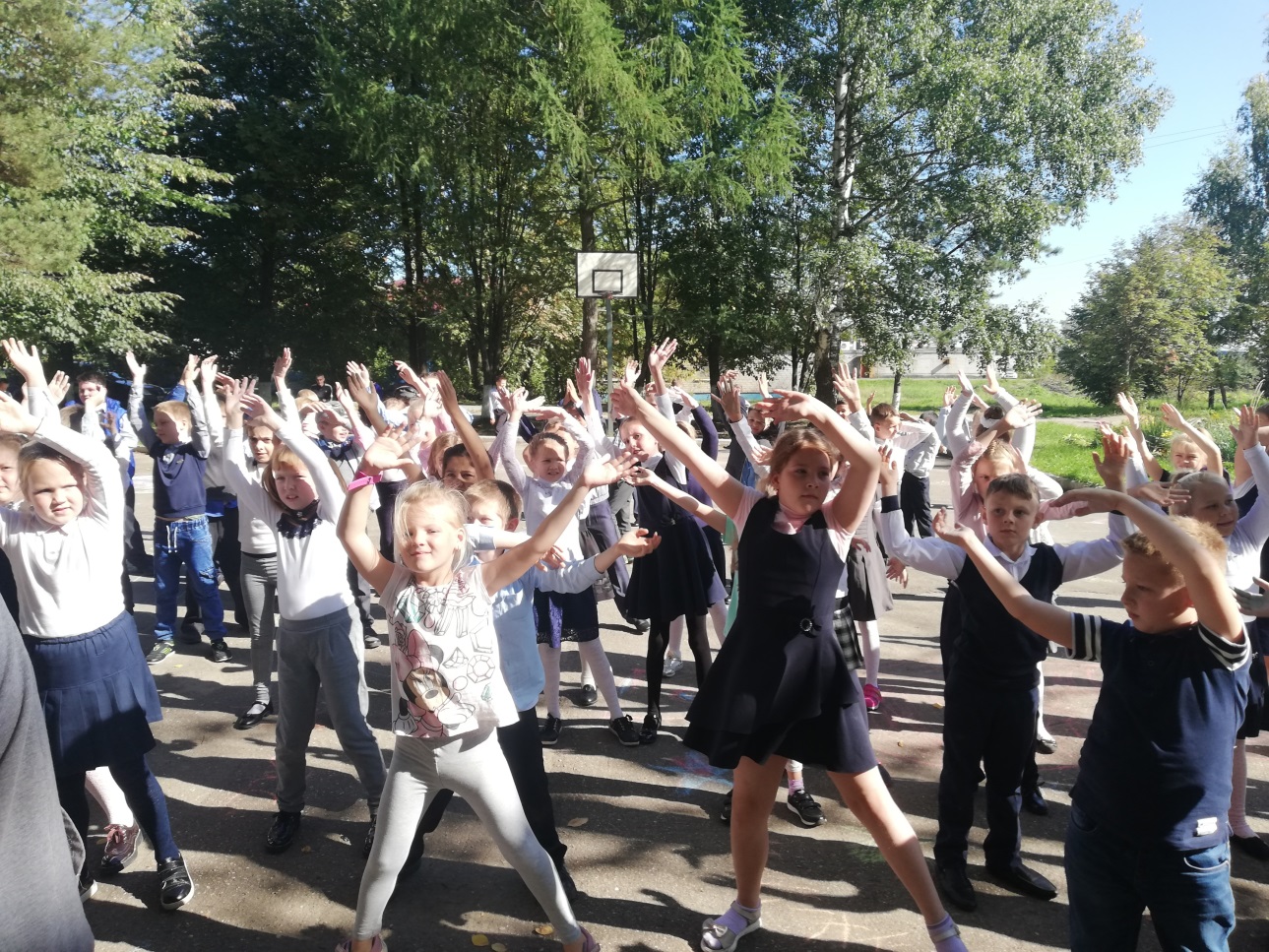 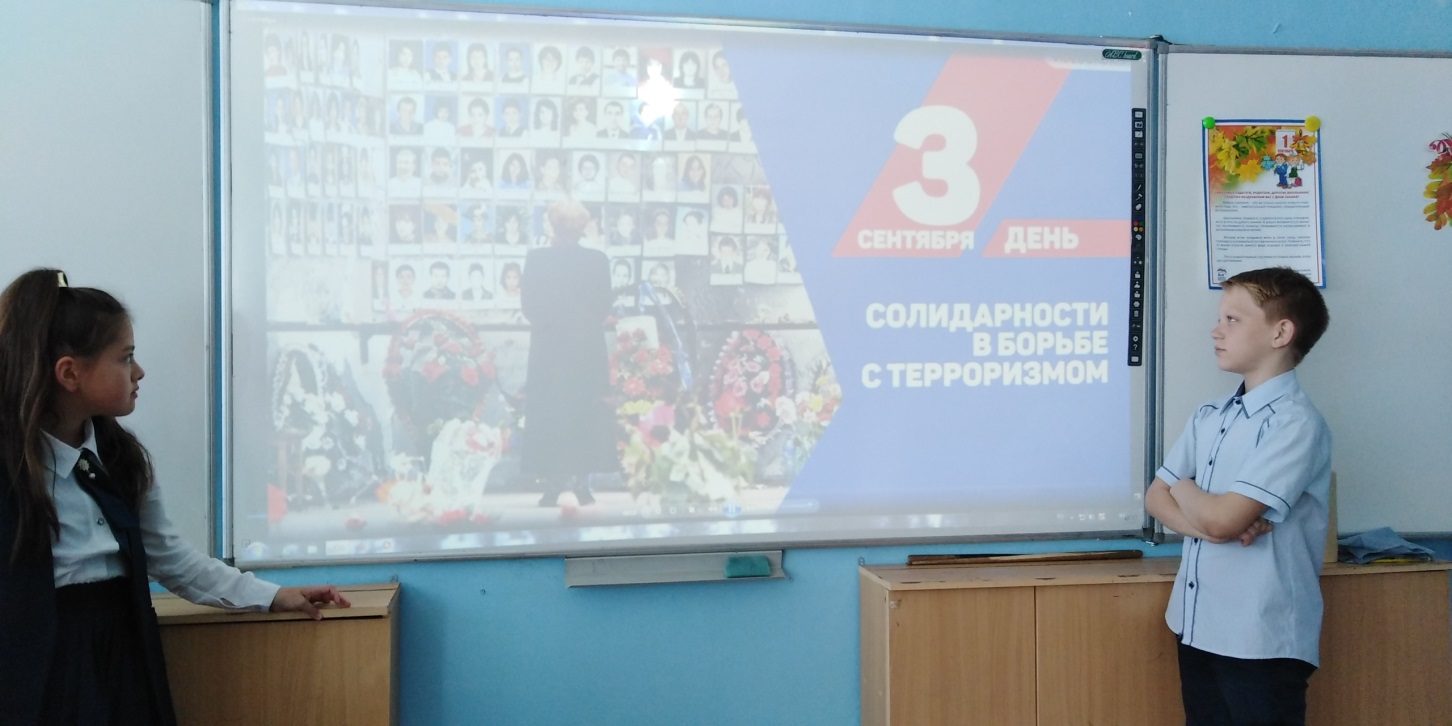 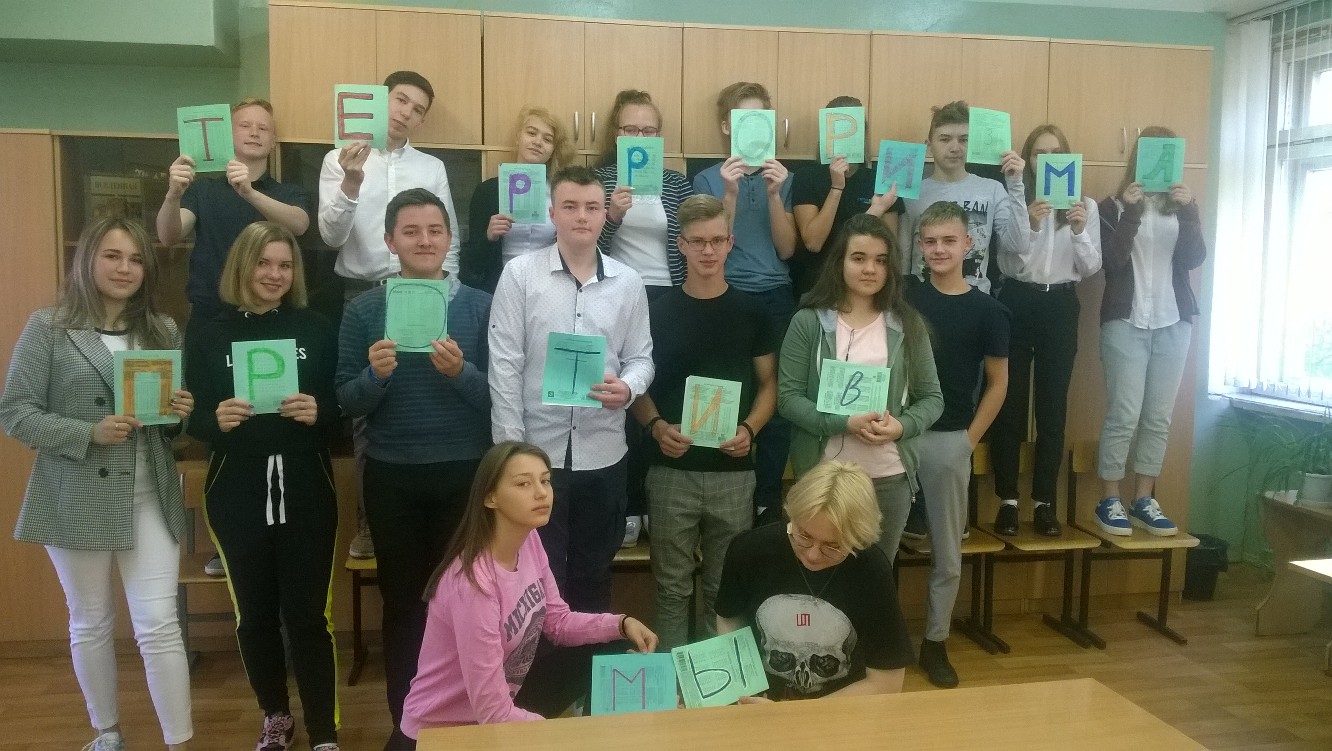 